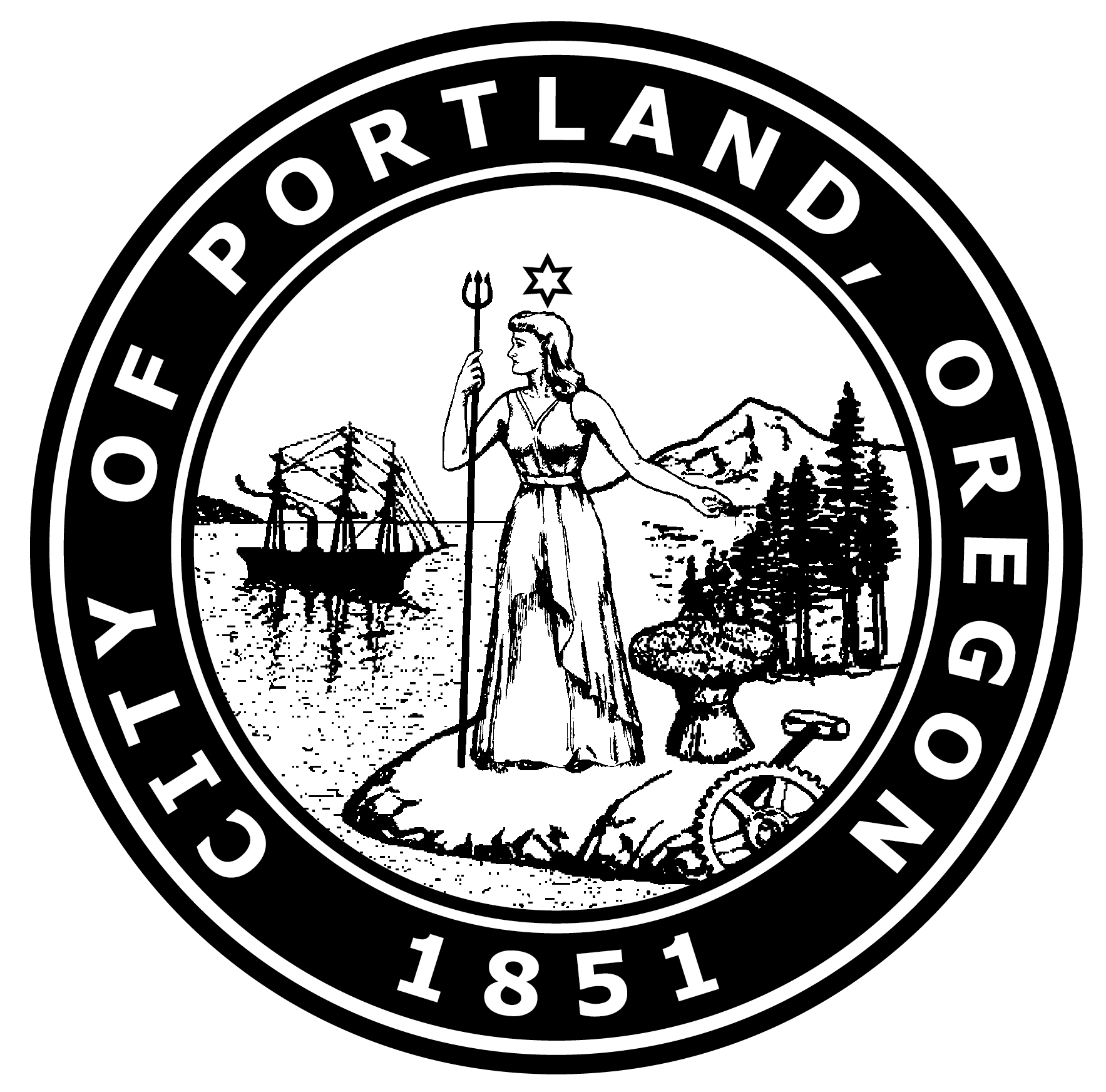 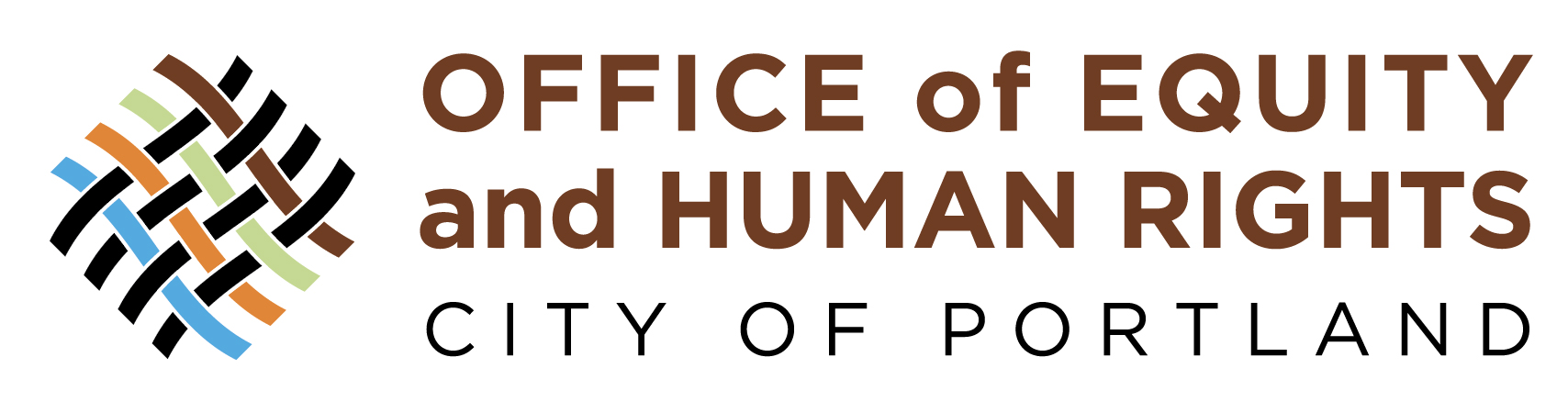 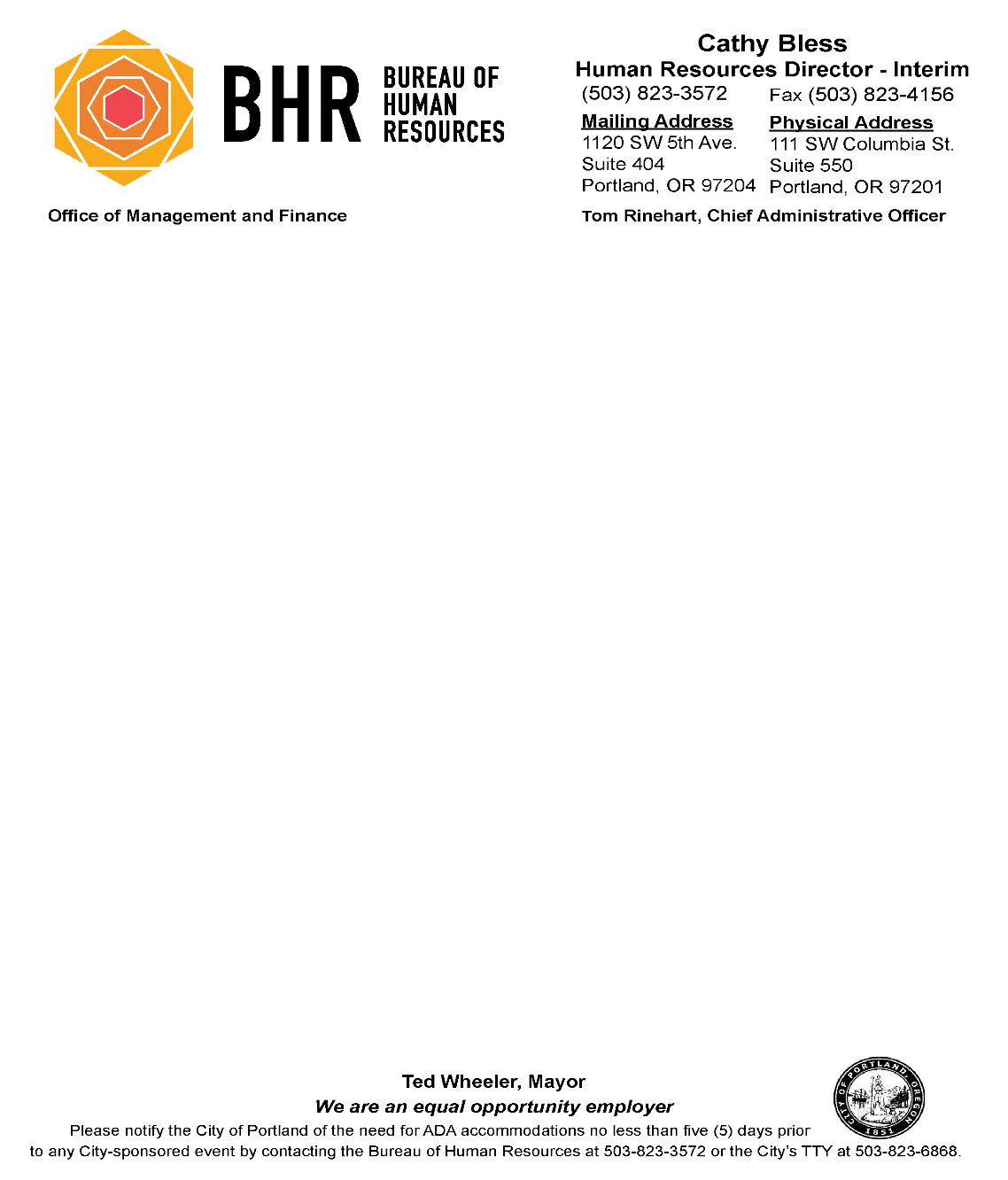        t andLanguage Pay Differential Request FormSection 1: Employee information (can be completed by employee, third party, or manager/supervisor)Employee Name:      					Employee PERNR:      Employee Phone Number:      			Employee Email Address:      Union:      						Job Class Name:      			Position Number:      				Job Class Number:      			        Language:       Section 2: Bureau confirmation - to be completed if the employee’s classification and/or the language spoken is NOT listed below.Proposed pay differential start date:      Supervisor Name:      				Supervisor Signature/Date:      Supervisor Title:       					Supervisor Phone Number:         Supervisor Email Address:      			Cost Center:        Timekeeper Email Address:      Indicate whether you support the Language Pay Differential (Yes/No):       Section 3: Testing Date Preferences – REQUIRED: Do not leave blank. Please list two (2) different dates (must be on a weekday) that are at least five (5) business days out from when you submit this form.Please also list a 3-hour time window (between 8 am to 5 pm) for when the employee is available for testing (ex: 8:30 am – 11:30 am or 2 pm to 5 pm).Send the completed form to BHRBusinessServices@portlandoregon.govSubmission of this form indicates the employee affirms the use of a language skill other than English to provide enhanced services during the course of their regulator duties and responsibilities as a City employee.Language Pay Differential Job Classification Eligibility List (as of 11/17/2021)Qualifying Languages (as of 10/2023)Spanish, Vietnamese, Mandarin, Cantonese, Russian, Ukrainian, Somali, French (West African), Swahili, Arabic, Romanian, Nepali, Chuukese, Lao, Tagalog, Cambodian, Japanese, Korean, Karen, Marshallese, Thai, Amharic, Burmese, Tigrinya, Farsi, American Sign Language (ASL), Bosnian, Croatian, Haitian Creole, Hindi, Indonesian, Serbian, Zomi.Language Testing Employee AvailabilityLanguage Testing Employee AvailabilityLanguage Testing Employee AvailabilityLanguage Testing Employee AvailabilityOption 1 Date:Option 1 Time:Option 2 Date:Option 2 Time:Classification TitleRepresentationAnalyst Series – Includes I, II, IIINon-RepCoordinator Series – Includes I, II, III, and IVNon-RepCommissioners Staff Classifications (CSR, Senior CSR, CASS, COS, DCOS) Non-Rep311 Customer Service Operator DCTUCustomer Account Specialist DCTUDevelopment Services TraineePTE17Development Services Technician IPTE17Development Services Technician IIPTE17Emergency Communications Call Taker PPA-BOECEmergency Communications Fire DispatcherPPA-BOECEmergency Communications Police DispatcherPPA-BOECEmergency Communications Dispatcher, Sr.PPA-BOECHousing Community Outreach & Information RepDCTUFirefighter ClassificationsPFFA, Non-RepPortland Street Response ClassificationsPFFA, Non-RepHousing Loan Coordinator DCTUSeasonal Park Ranger PCLPark Ranger PCLPeer Support Specialist Non-RepSworn Police Officer Classifications  Portland Police Association, PPCOA, Non-RepPublic Safety Support Specialist Portland Police AssociationRecreation AssociateRecreation (Local 483)Recreation Coordinator Recreation (Local 483)Recreation LeaderRecreation (Local 483)Aquatics CoordinatorRecreation (Local 483)Aquatics LeaderRecreation (Local 483)